Teden: 20. 4. 2020 – 24. 4. 2020Teden: 20. 4. 2020 – 24. 4. 20203. razredSLJ Skrb za zdravje, SDZ 2/54, 55, 56Zdravilne rastline, SDZ 2/60, 61Lutkovna predstava: BAGDADSKI TATIČ, B/72, posnetek    MAT Seštevam stotice, SDZ 3, str. 27Odštevam stotice, SDZ 3/28LUM  Slikanje: TERCIARNE BARVE – tihožitje, slikanje s kavoGUM KoračnicaŠPO Športno vzgojni karton domaSPO OdpadkiTJA 1. GREG'S FLAT / GREGOVO STANOVANJEV učbeniku na strani 40 je Gregovo stanovanje oz. njegova soba. Najprej si oglej pohištvo, ki je narisano in napisano tudi v spodnjem okviru. Vadi izgovorjavo tako, da klikneš na sličico in ponoviš besedo: https://elt.oup.com/student/happystreet/level1/picturedictionary_01/picturedictionary_01_06/picturedictionary_06_01?cc=si&selLanguage=enGreg in prijatelja se obmetavajo z blazinami in povsod je perje. Poslušaj pesem, zraven jo lahko tudi zapoješ. https://elt.oup.com/student/happystreet/level1/songsandchants_01/songsandchants_01_06/singalong_unit06song?cc=si&selLanguage=en2. WHERE'S HAMMY THE HAMSTER? / KJE JE HRČEK HAMMY?V učbeniku na strani 41 se je izgubil hrček Hammy. Poslušaj in oglej si strip. https://elt.oup.com/student/happystreet/level1/stories_01/story_06?cc=si&selLanguage=en3. FURNITURE / POHIŠTVOV zvezek prepiši in preriši pohištvo s strani 40. Oblikuješ ga lahko tudi po svoje. 4. IN, ON, UNDERV zvezek napiši besede IN, ON, UNDER. Poglej in poslušaj pesem in ugotovi, kaj pomenijo te tri besede. IN- __         ON-___ ___       UNDER-___ ___ ___https://www.youtube.com/watch?v=8F0NYBBKczM5. ČE ŽELIŠ, LAHKO POGLEDAŠ ŠE KAJ O TREH NOVIH BESEDAH. TA NALOGA NI OBVEZNA.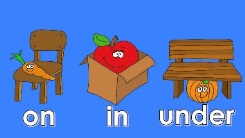 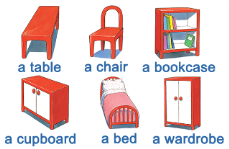 https://www.youtube.com/watch?v=uDGwhiwwxXAhttp://www.eslgamesworld.com/members/games/grammar/memory%20game/prepositions%20of%20place/prepositions.htmlhttps://www.youtube.com/watch?v=fhe7vQjQBxMŠPORT  dodatna ura:Atletska abeceda:   MET ŽOGICE (tenis žogica, storž, navadna žoga):PAZI na VARNOST!OGREVANJE: lahkoten tek in hoja 4min., gimnastične vaje s poudarkom na raztezanju zgornjega dela telesa,GLAVNI DEL: met iz mesta, met iz treh korakov, met z 80%moči, met z max.močjo.ZAKLJUČNI DEL: raztezne vaje za ramenski obroč.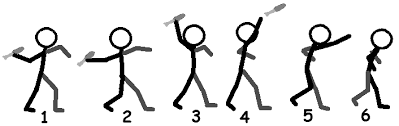 